Promotional Email for MedEdge 2.0Subject:  MedEdge 2.0 Summit - Registration Now Open! 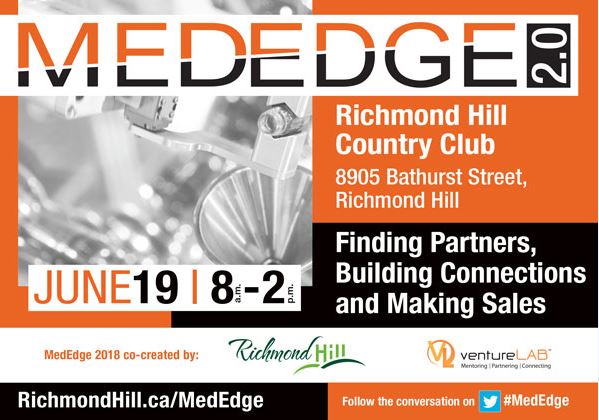 Social Media Post for MedEdge 2.0Twitter:Great news!  To allow #MedEdge 2.0 to become more accessible for companies of all sizes, the admission for MedEdge 2.0 is now only $50.00. Sign up by May 31 to receive this special discount! - Register at http://bit.ly/2qRHKfU Facebook: Great news!  To allow #MedEdge 2.0 to become more accessible for companies of all sizes, the admission for MedEdge 2.0 is now only $50.00. Sign up by May 31 to receive this special discount! - Register at http://bit.ly/2qRHKfU LinkedIn: Great news!  To allow #MedEdge 2.0 to become more accessible for companies of all sizes, the admission for MedEdge 2.0 is now only $50.00. Sign up by May 31 to receive this special discount! - Register at http://bit.ly/2qRHKfU 